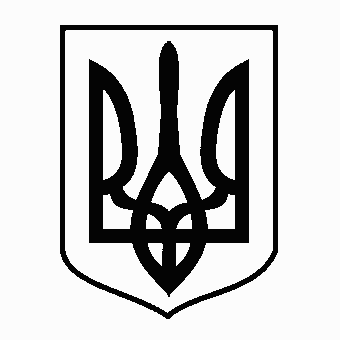 УкраїнаМЕНСЬКА МІСЬКА РАДАМенського району Чернігівської області(перша сесія восьмого скликання) ПРОЕКТ РІШЕННЯ___ грудня 2020 року	№___Про обрання лічильної комісіїЗаслухавши міського голову Примакова Г.А., який запропонував на посаду секретаря Менської міської ради ______________, керуючись ст.ст.26, 50 Закону України «Про місцеве самоврядування в Україні», Менська міська радаВ И Р І Ш И Л А :Обрати лічильну комісію, для проведення виборів секретаря Менської міської ради,у складі:_________________________________________________________Доручити лічильній комісії розробити та затвердити текст бюлетеню для таємного голосування та провести таємне голосування по виборах секретаря Менської міської ради, згідно норм чинного законодавства, враховуючи запропоновану міським головою кандидатуру _____________________________ на посаду секретаря Менської міської ради.